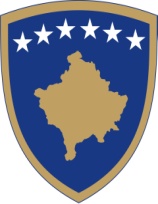 Republika e KosovësRepublika Kosova - Republic of KosovaQeveria - Vlada - GovernmentMinistria e Arsimit, e Shkencës dhe e Teknologjisë - Ministarstvo za Obrazovanje, Nauku i Tehnologiju - Ministry of Education, Science and TechnologyKOSOVË: PROJEKTI PËR PËRMIRËSIMIN E SISTEMIT TË ARSIMITGRANTET PËR ZHVILLIMIN E SHKOLLAVEKONKURS PËR PROJEKT-PROPOZIME TË GRANTEVE SHKOLLOREQeveria e Kosovës e ka marrë një kredi prej grupit të Bankës Botërore për zbatimin e projektit për Përmirësimin e sistemit të arsimit (ESIP), dhe ka për qëllim që një pjesë të mjeteve të këtij granti ta përdor për t’i mbështetur shkollat fillore rurale dhe urbane (klasa 0-9) në Kosovë përmes këtij konkursi. Objektivi i këtyre granteve është forcimi i kapaciteteve të shkollave për të planifikuar dhe për t’i menaxhuar mjetet, si dhe për ta promovuar angazhimin qytetarë përmes pjesëmarrjes së mësimdhënësve, prindërve dhe komunitetit në planifikimin, zbatimin dhe monitorimin e aktiviteteve të shkollës. Për këto grante do të kihen parasysh ato projekt-propozime që janë në përputhje me këtë objektiv dhe me kushtet e përcaktuara në doracakun e granteve për zhvillimin e shkollave (GZhSh).  Në këtë konkurs mund të marrin pjesë shkollat rurale dhe urbane në tërë Kosovës që më parë kanë përfituar grante prej projektit IDEP të MAShT-it, i cili po ashtu ishte financuar nga Banka Botërore. Shih më poshtë listën e shkollave që kanë të drejtë të konkurrojnë. Shkollat mund të aplikojnë për grante në baza vullnetare, dhe do të konkurrojnë me shkollat e tjera të Kosovës, të cilat kanë qenë përfituese të granteve në kuadër të projektit IDEP.  Në kuadër të këtij konkursi, MAShT-i do t’i financojë 20 shkolla me shumën fikse prej 10,000 dollarëve amerikanë për një shkollë.Shkollat e interesuara ftohen që ta lexojnë doracakun e GZhSh-ve për t’u njohur me pakon e aplikacionit, me dokumentacionin e nevojshëm, me rregullat dhe procedurat, si dhe inkurajohen të marrin pjesë në sesionin njëditor informues (shih orarin e bashkangjitur), para se të aplikojnë për grant në mënyrë që propozimet e tyre të jenë në përputhje me cilësinë dhe kushtet e përcaktuara teknike me këtë konkurs.Shkollat kanë kohë deri në gjashtë javë që t’i përgatitin projekt-propozimet për grante si dhe dokumentacionin e nevojshëm i cili kërkohet me doracakun e GZhSh-ve.Për informata shtesë në lidhje me sesionet informuese dhe/ose aplikimin për grante, mund të na shkruani në: ebegu@kec-ks.orgShkarkojeni orarin e sesioneve informuese:http://masht.rks-gov.net/uploads/2017/08/orari-i-sesioneve-informuese_2.docxShkarkojeni doracakun e GZhSh-ve: http://masht.rks-gov.net/uploads/2017/08/udhezuesi-per-grante-shkollore-esip-shqip_2.docxShkarkojeni listën e shkollave që kanë të drejtë aplikimi për grante: http://masht.rks-gov.net/uploads/2017/08/lista-e-shkollave-per-grante_1.xlsx